Guía estimulación cognitiva5° básicoSemana 29 de junio 2020¡Vamos a jugar a resolver laberintos! Recuerda que si no tienes donde imprimir puedes realizar los juegos en el computador. Sigue el camino para que el gato pueda atrapar al ratón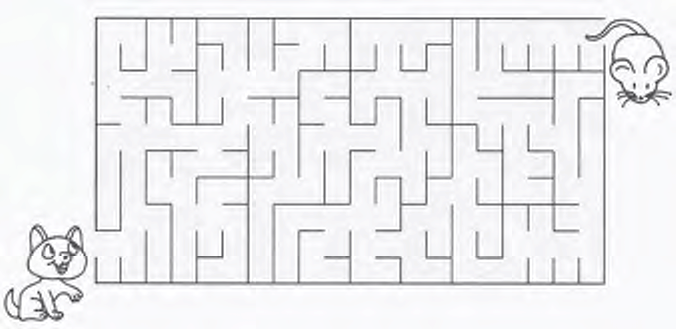 No dejes que este lindo perrito se quede sin su huesito. Busca el camino para llegar.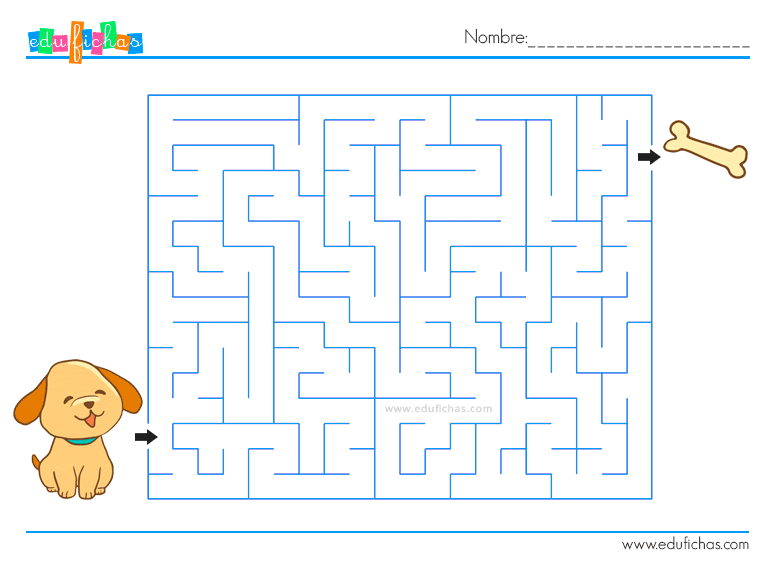 Ayuda a Caperucita a llegar donde la abuelita. ¿Será la abuelita? Descúbrelo siguiendo el camino correcto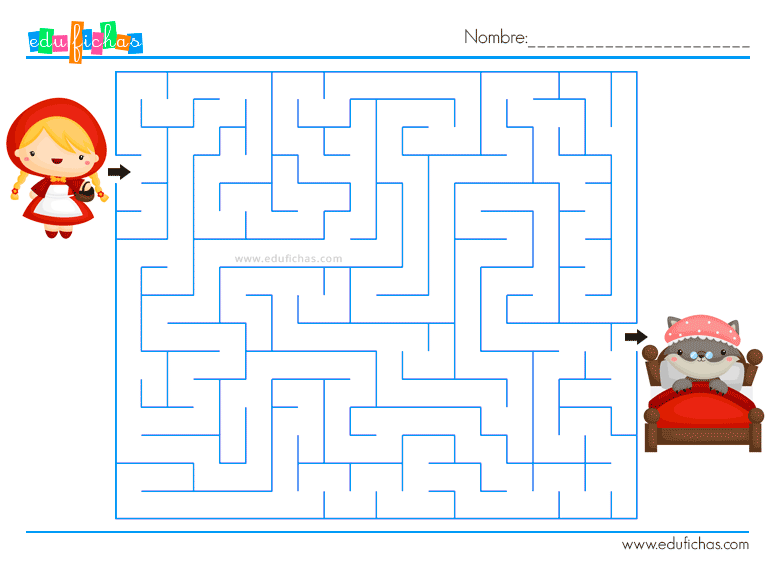 Este pirata ha perdido su barco. ¿Crees que puedes ayudarlo? Seguro que si lo encuentras irá en busca de un gran tesoro. Sigue el camino hasta llegar al barco perdido.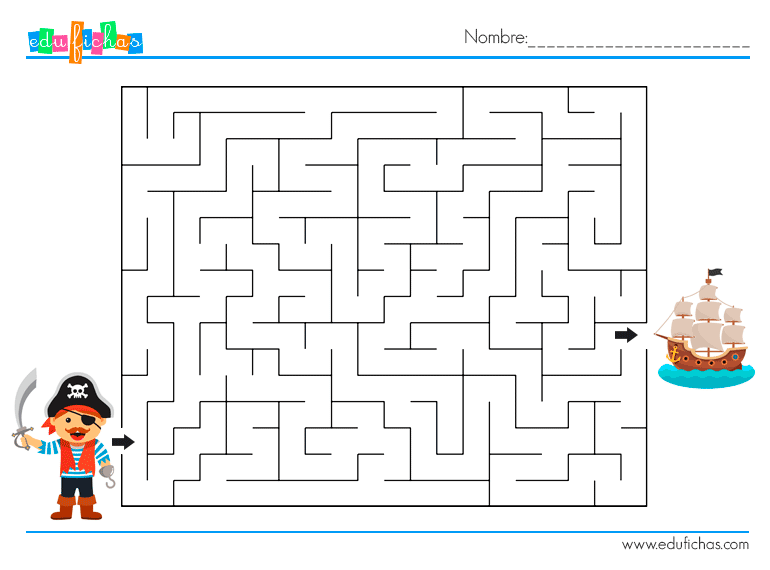 